	บันทึกข้อความ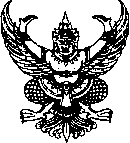 ส่วนราชการ   โรงเรียนอนุบาลโคกศรีสุพรรณ อำเภอโคกศรีสุพรรณ  จังหวัดสกลนคร ที่   	วันที่                  เรื่อง   ขออนุญาตแลกเปลี่ยนเวรรักษาการณ์สถานที่ราชการเรียน	ผู้อำนวยการโรงเรียนอนุบาลโคกศรีสุพรรณ ด้วยข้าพเจ้า (นาย/นาง/นางสาว) ............................................................................................................................ตำแหน่ง ................................................โรงเรียนอนุบาลโคกศรีสุพรรณ ได้รับคำสั่งของโรงเรียน ที่ ............./ ...................ให้ปฏิบัติหน้าที่อยู่เวรรักษาการณ์สถานที่ราชการ (   ) เวลากลางวัน (   ) เวลากลางคืน ในวันที่ ..............................เดือน ..........................................................พ.ศ. ....................................... แต่ไม่สามารถมาปฏิบัติหน้าที่ในวัน เวลาดังกล่าวได้เนื่องจาก ..................................................................................................................................................................................................................		ดังนั้น ข้าพเจ้ามีความประสงค์ที่จะ		(    ) ขอสับเปลี่ยนเวรรักษาการณ์กับ (นาย/นาง/นางสาว) ......................................................................		        ซึ่งอยู่เวรรักษาการณ์ในวันที่ ............... เดือน ...............................................พ.ศ. ................................		(    ) ให้ (นาย/นาง/นางสาว) .............................................................................มาอยู่เวรรักษาการณ์แทน		จึงเรียนมาเพื่อโปรดพิจารณา						ลงชื่อ ..................................................................						    (..........................................................................)คำยินยอม	ข้าพเจ้า (นาย/นาง/นางสาว) .............................................................................................. ยินดีมาปฏิบัติหน้าที่อยู่เวรรักษาการณ์แทน (นาย/นาง/นางสาว) .............................................................................................. ในวันที่ ......................................เดือน ............................................................................ พ.ศ. .......................................................................						ลงชื่อ ..................................................................						    (..........................................................................)					   ตำแหน่ง ....................................................................................ความเห็นชอบของผู้บังคับบัญชา	        อนุญาต          ไม่อนุญาต เพราะ .............................................................................................................................						ลงชื่อ ..................................................................						         (นายอุเทน  ทองสวัสดิ์)					  	ผู้อำนวยการโรงเรียนอนุบาลโคกศรีสุพรรณ